Rogene Worley Middle SchoolWeekly Lesson Plan2017-2018 School YearGrade Level:  8					Six Weeks:  2    Week:  1						       Dates:  9/23-27/19100% EVERY STUDENT EVERY DAYMondayTuesdayWednesdayC000HRaise HandRaise HandRaise HandAWe will learn about high school.We will learn about high school and graduation requirements.We will learn about high school.M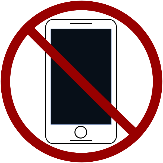 No MovementNo MovementNo MovementPI will watch “10 Tips to survive Freshman Year of High School, discuss the HS bell schedule, and post to an online discussion.I will read a brochure about Legacy HS and my HS.I will actively listen to my graduation requirements.I will finish graduation requirements, read “TEA Graduation Toolkit,” read Stories the transcript tells, and start looking at GPA.S“If you can hear me, clap once…If you hear me now, clap twice.”  “If you can hear me, clap once…If you hear me now, clap twice.”  “If you can hear me, clap once…If you hear me now, clap twice.”  ThursdayFridayNotesC00HRaise HandRaise HandAWe will actively listen and participate with a guest speaker.HolidayMNo MovementNo MovementPI will actively listen to a guest speaker and answer questions.S“If you can hear me, clap once…If you hear me now, clap twice.”  “If you can hear me, clap once…If you hear me now, clap twice.”  